Государственное автономное профессиональное образовательное учреждение Чувашской Республики «Чебоксарский экономико-технологический колледж» Министерства образования  и молодежной политики Чувашской Республики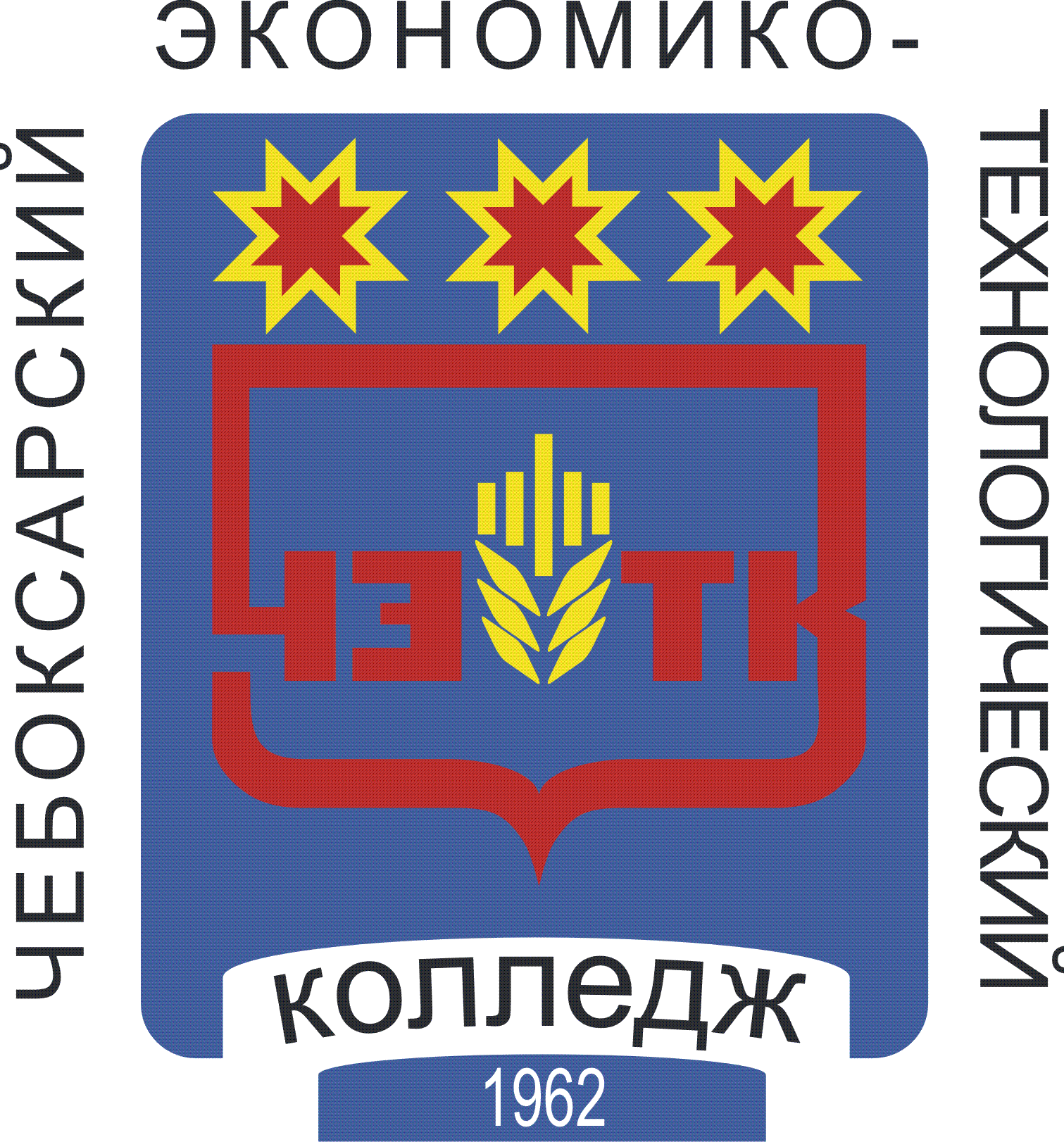 РАБОЧАЯ ПРОГРАММА УЧЕБНОЙ ДИСЦИПЛИНЫОП.03 Правовое и документационное обеспечение профессиональной деятельностиСпециальность среднего профессионального образования43.02.14 Гостиничное делоЧебоксары 2022РАССМОТРЕНАна заседании цикловой комиссии юридических и социально-экономических дисциплин____________________________Протокол №____ от "___" __________20_ г.Председатель ЦК: __________/Павлова В.Д./СОДЕРЖАНИЕ1. ПАСПОРТ РАБОЧЕЙ ПРОГРАММЫ УЧЕБНОЙ ДИСЦИПЛИНЫ
ОП.03 Правовое и документационное обеспечение профессиональной деятельности1.1. Область применения примерной программыРабочая программа учебной дисциплины является частью примерной основной профессиональной образовательной программы в соответствии с ФГОС СПО по специальности 43.02.14 Гостиничное дело.1.2. Цель и планируемые результаты освоения дисциплины:2. СТРУКТУРА И СОДЕРЖАНИЕ УЧЕБНОЙ ДИСЦИПЛИНЫ2.1. Объем учебной дисциплины и виды учебной работы2.2. Тематический план и содержание учебной дисциплины 3. ПРИМЕРНЫЕ УСЛОВИЯ РЕАЛИЗАЦИИ ПРОГРАММЫ 3.1. Материально-техническое обеспечениеРеализация программы предполагает наличие учебного кабинета правовых знаний (или гуманитарных дисциплин).Оборудование учебного кабинета и рабочих мест кабинета: посадочные места по количеству обучающихся;рабочее место преподавателя;комплект рабочей тетради «Правовое обеспечение профессиональной деятельности»;комплект рабочей тетради «Документационное обеспечение профессиональной деятельности»;справочно-методическая подборка и тематическая систематизация необходимой справочной литературы;комплект текста Конституции РФ;комплект текста Трудового кодекса РФ;комплект текста Гражданского кодекса РФ;комплект текста Кодекса РФ об административных правонарушениях.Технические средства обучения:компьютер;мультимедиапроектор;телевизор.3.2. Информационное обеспечение обучения3.2.1 Основные источники (печатные издания):Законодательные и нормативные актыКонституция Российской Федерации от 12.декабря 1993г.;Гражданский кодекс РФ ч.1 от 30.11.1995г. № 51-ФЗ // Собрание законодательства РФ-1994-32- Ст. 3301.;Гражданский кодекс РФ ч.2 от 26.01. 1996г. №14-ФЗ// Собрание законодательства РФ-1996- №5-Ст.410.;Трудовой кодекс РФ ФЗ от 30.12.2001г. №197-ФЗ// Собрание законодательства РФ.-2002.-№1.-Ст.3.;Кодекс РФ об административных правонарушениях от 30.12.2001г. №195-ФЗ // Собрание законодательства РФ.- 2002г.-№1.-Ст.1.;Гражданско-процессуальный кодекс Российской Федерации;Закон РФ «О занятости населения в Российской Федерации» // СЗ РФ.-1996.-№17.-Ст.1915.Федеральный закон РФ №129-ФЗ «О государственной регистрации юридических лиц»;Закон РФ №14-ФЗ «Об обществах с ограниченной ответственностью» от 08.02.1998г.;Закон РФ «О защите прав потребителей» от 07.02.1992г.; Федеральный закон № 149-ФЗ от 02.07. 2006 г. «Об информации, информатизации и защите информации»Учебные и справочные изданияРумынина В.В. Правовое обеспечение профессиональной деятельности : учебник для студ. учреждений сред. проф. образования / В.В. Румынина . — 11 изд., испр. — М. : Издательский центр «Академия», 2016. — 224 с.Петрова Г.В. Правовое обеспечение профессиональной деятельности в сфере сервиса. – М.: Издательский центр Академия, 2014.Певцова Е. А. Правовое регулирование труда и занятости молодежи : учеб. пособие / Е. А. Певцова. — М. : Издательский центр «Академия», 2012. — 224 с. — (Серия «Профессиональная ориентация»)Бугорский, В. П. Организация туристской индустрии. Правовые основы : учебное пособие для СПО / В. П. Бугорский. — М. : Издательство Юрайт, 2017. — 165 с. — (Профессиональное образование). — ISBN 978-5-534-02282-7. https://www.biblio-online.ru/viewer/F2EE4CD8-BF80-4480-A1D8-00C193E82FC6#page/1Золотовский, В. А. Правовое регулирование туристской деятельности : учебник для СПО / В. А. Золотовский, Н. Я. Золотовская. — М. : Издательство Юрайт, 2016. — 247 с. — (Профессиональное образование). — ISBN 978-5-9916-9854-2. https://www.biblio-online.ru/viewer/476312AC-96A9-483A-AE15-A8115EB24F95#page/1Бошно, С. В. Правовое обеспечение профессиональной деятельности : учебник для СПО / С. В. Бошно. — М. : Издательство Юрайт, 2017. — 533 с. — (Профессиональное образование). — ISBN 978-5-534-03903-0. https://www.biblio-online.ru/viewer/38C89B49-93C5-4702-B764-4390D8B010FD#page/1Анисимов, А. П. Правовое обеспечение профессиональной деятельности : учебник и практикум для СПО / А. П. Анисимов, А. Я. Рыженков, А. Ю. Чикильдина ; под ред. А. Я. Рыженкова. — 3-е изд., перераб. и доп. — М. : Издательство Юрайт, 2017. — 301 с. — (Профессиональное образование). — ISBN 978-5-534-04276-4. https://www.biblio-online.ru/viewer/3D2DDB36-1395-45CD-B1D9-67AD2E27FABA#page/1Шумилов, В. М. Правовое обеспечение профессиональной деятельности : учебник для СПО / В. М. Шумилов. — 3-е изд., перераб. и доп. — М. : Издательство Юрайт, 2016. — 423 с. — (Профессиональное образование). — ISBN 978-5-9916-5388-6. https://www.biblio-online.ru/viewer/E1EFA471-92CB-4EA9-8E33-65D88AA2869D#page/1Капустин, А. Я. Правовое обеспечение профессиональной деятельности : учебник и практикум для СПО / А. Я. Капустин, К. М. Беликова ; под ред. А. Я. Капустина. — 2-е изд., перераб. и доп. — М. : Издательство Юрайт, 2017. — 382 с. — (Профессиональное образование). — ISBN 978-5-534-02770-9. https://www.biblio-online.ru/viewer/EF486EC8-12C6-47B1-87CA-393E3E576C86#page/1Волков, А. М. Правовое обеспечение профессиональной деятельности : учебник для СПО / А. М. Волков, Е. А. Лютягина ; под общ. ред. А. М. Волкова. — 2-е изд., перераб. и доп. — М. : Издательство Юрайт, 2017. — 235 с. — (Профессиональное образование). — ISBN 978-5-534-04770-7. https://www.biblio-online.ru/viewer/BD8E7FD0-16C7-4C61-A82D-9FDC414623BC#page/1 3.2.2.Электронные издания (электронные ресурсы)Правовое обеспечение профессиональной деятельности [Электронный ресурс]. – М. : Издательский центр «Академия», 2016. 3.2.3. Дополнительные источники (печатные издания)Румынина В.В. Основы права: Учебник для студентов учреждений среднего профессионального образования. – М., «Форум» 2010. Комментарии к Конституции РФ.Комментарий к Трудовому кодексу РФ.Комментарии к Гражданскому Кодексу РФ.Комментарии к Кодексу РФ об административных правонарушениях.4.КОНТРОЛЬ И ОЦЕНКА РЕЗУЛЬТАТОВ ОСВОЕНИЯ УЧЕБНОЙ ДИСЦИПЛИНЫРазработана в соответствии с требованиями Федерального государственного образовательного стандарта по специальности среднего профессионального образования по специальности и на основе ПООП СПО43.02.14 Гостиничное делоУТВЕРЖДЕНАПриказом № 353от "30" августа 2022 г.Разработчики:Николаева Л.А., преподаватель1. ОБЩАЯ ХАРАКТЕРИСТИКА ПРОГРАММЫ УЧЕБНОЙ ДИСЦИПЛИНЫ42. СТРУКТУРА И СОДЕРЖАНИЕ ПРОГРАММЫ УЧЕБНОЙ ДИСЦИПЛИНЫ53.  УСЛОВИЯ РЕАЛИЗАЦИИ ПРОГРАММЫ 144. КОНТРОЛЬ И ОЦЕНКА РЕЗУЛЬТАТОВ ОСВОЕНИЯ ПРОГРАММЫ УЧЕБНОЙ ДИСЦИПЛИНЫ 15Общие и профессиональные компетенции УметьЗнатьОК 01. Выбирать способы решения задач профессиональной деятельности, применительно к различным контекстам.применять правовые нормы в профессиональной деятельностиосновные законодательные акты и другие нормативные документы, регулирующие правоотношения гостиничной деятельности в Российской ФедерацииОК 2. Осуществлять поиск, анализ и интерпретацию информации, необходимой для выполнения задач профессиональной деятельности.применять правовые нормы в профессиональной деятельностиправовое регулирование партнерских отношений в гостиничном бизнесеОК 3. Планировать и реализовывать собственное профессиональное и личностное развитие.применять правовые нормы в профессиональной деятельностиправа и обязанности работников в сфере профессиональной деятельностиОК 4. Работать в коллективе и команде, эффективно взаимодействовать с коллегами, руководством, клиентами.применять нормы трудового права при взаимодействии с подчиненным персоналом;права и обязанности работников в сфере профессиональной деятельностиОК 5. Осуществлять устную и письменную коммуникацию на государственном языке с учетом особенностей социального и культурного контекста.оформлять документацию в соответствии с требованиями государственных стандартов и других нормативные документы, регулирующие правоотношения гостиничной деятельности в Российской Федерацииобщие требования к документационному обеспечению управления в индустрии гостеприимстваОК 6. Проявлять гражданско-патриотическую позицию, демонстрировать осознанное поведение на основе общечеловеческих ценностей.применять правовые нормы в профессиональной деятельностиосновные законодательные акты и другие нормативные документы, регулирующие правоотношения гостиничной деятельности в Российской ФедерацииОК 7. Содействовать сохранению окружающей среды, ресурсосбережению, эффективно действовать в чрезвычайных ситуациях.применять правовые нормы в профессиональной деятельностиправа и обязанности работников в сфере профессиональной деятельностиОК 9. Использовать информационные технологии в профессиональной деятельности.организовывать оформление гостиничной документации, составление, учет и хранение отчетных данныхстандарты, нормы и правила ведения документацииОК 10. Пользоваться профессиональной документацией на государственном и иностранном языке.оформлять документацию в соответствии с требованиями государственных стандартов и других нормативные документы, регулирующие правоотношения гостиничной деятельности в Российской Федерациироль и значение делопроизводства в системе управления гостиницейОК 11. Планировать предпринимательскую деятельность в профессиональной сфере.применять правовые нормы в профессиональной деятельностиправовое регулирование партнерских отношений в гостиничном бизнесеПК 1.2. Организовывать деятельность сотрудников службы приема и размещения в соответствии с текущими планами и стандартами гостиницы.применять правовые нормы в профессиональной деятельностиправа потребителей в гостиничном бизнесеПК 1.3. Контролировать текущую деятельность сотрудников службы приема и размещения для поддержания требуемого уровня качества.применять нормы трудового права при взаимодействии с подчиненным персоналом;права и обязанности работников в сфере профессиональной деятельностиПК 2.2. Организовывать деятельность сотрудников службы питания в соответствии с текущими планами и стандартами гостиницыприменять правовые нормы в профессиональной деятельностихарактеристика основной нормативной документации, регулирующей взаимоотношения гостиниц и потребителейПК 2.3. Контролировать текущую деятельность сотрудников службы питания для поддержания требуемого уровня качества обслуживания гостейприменять нормы трудового права при взаимодействии с подчиненным персоналом;права и обязанности работников в сфере профессиональной деятельностиПК 3.2. Организовывать деятельность сотрудников службы обслуживания и эксплуатации номерного фонда в соответствии с текущими планами и стандартами гостиницыприменять правовые нормы в профессиональной деятельностихарактеристика основной нормативной документации, регулирующей взаимоотношения гостиниц и потребителейПК 3.3. Контролировать текущую деятельность сотрудников службы обслуживания и эксплуатации номерного фонда для поддержания требуемого уровня качества обслуживания гостейприменять нормы трудового права при взаимодействии с подчиненным персоналом;права и обязанности работников в сфере профессиональной деятельностиПК 4.2. Организовывать деятельность сотрудников службы бронирования и продаж в соответствии с текущими планами и стандартами гостиницы.применять правовые нормы в профессиональной деятельностиспецифика договорных отношений с гостями отеляПК 4.3. Контролировать текущую деятельность сотрудников службы бронирования и продаж для поддержания требуемого уровня качества обслуживания гостей.применять нормы трудового права при взаимодействии с подчиненным персоналом;права и обязанности работников в сфере профессиональной деятельностиВид учебной работыОбъем часовОбъем учебной дисциплины104в том числе:в том числе:теоретическое обучение40лабораторные занятияпрактические занятия 50курсовая работа (проект)контрольная работаСамостоятельная работа8Промежуточная аттестация в форме экзамена6Наименование разделов и темСодержание учебного материала и формы организации деятельности обучающихсяОбъем часовОсваиваемые элементы компетенций1234ВведениеСодержание учебного материала2Введение1. Понятие правового и документационного обеспечения в сфере профессиональной деятельности. 2ОК 01Введение2. Значение учебной дисциплины в профессиональной подготовке специалистов гостиничного бизнеса.2ОК 01ВведениеСамостоятельная работа обучающихся -Раздел 1. Основы предпринимательского и гражданского праваРаздел 1. Основы предпринимательского и гражданского права40Тема 1.1. Правовое регулирование предпринимательской деятельностиСодержание учебного материала 4Тема 1.1. Правовое регулирование предпринимательской деятельности1. Понятие предпринимательской деятельности, ее признаки.4ОК 11, ПК 2.2, ПК 3.2Тема 1.1. Правовое регулирование предпринимательской деятельности2. Понятие, предмет, принципы и источники российского гражданского права.4ОК 06, ОК 02, ПК 2.2, ПК 3.2Тема 1.1. Правовое регулирование предпринимательской деятельности3. Имущественные и связанные с ними личные неимущественные отношения.4ОК 11, ПК 2.2, ПК 3.2Тема 1.1. Правовое регулирование предпринимательской деятельности4. Гражданские правоотношения: понятие, виды, структура. Юридические факты в гражданских правоотношениях.4ОК 11, ПК 2.2, ПК 3.2Тема 1.1. Правовое регулирование предпринимательской деятельности5. Действие законодательных актов и других нормативных документов, регулирующих предпринимательскую деятельность в РФ.4ОК 06, ПК 2.2, ПК 3.2Тема 1.1. Правовое регулирование предпринимательской деятельностиТематика практических занятий и лабораторных работ2Тема 1.1. Правовое регулирование предпринимательской деятельностиПрактическая работа  № 1. Решение ситуационных профессиональных задач2Тема 1.1. Правовое регулирование предпринимательской деятельностиСамостоятельная работа обучающихся 1Тема 1.2. Юридические лица и индивидуальные предпринимателиСодержание учебного материала 4Тема 1.2. Юридические лица и индивидуальные предприниматели1. Понятие и признаки юридического лица4ОК 11, ПК 2.2, ПК 3.2Тема 1.2. Юридические лица и индивидуальные предприниматели2. Образование, реорганизация и прекращение деятельности юридических лиц4ОК 11, ПК 2.2, ПК 3.2Тема 1.2. Юридические лица и индивидуальные предприниматели3. Отдельные виды юридических лиц4ОК 11, ПК 2.2, ПК 3.2Тема 1.2. Юридические лица и индивидуальные предприниматели4. Индивидуальные предприниматели4ОК 11, ПК 2.2, ПК 3.2Тема 1.2. Юридические лица и индивидуальные предпринимателиТематика практических занятий и лабораторных работ6Тема 1.2. Юридические лица и индивидуальные предпринимателиПрактическая работа  № 2. Решение ситуационных профессиональных задач2Тема 1.2. Юридические лица и индивидуальные предпринимателиПрактическая работа  № 3. Составление учредительных документов гостиницы2Тема 1.2. Юридические лица и индивидуальные предпринимателиПрактическая работа  № 4. Решение ситуационных профессиональных задач2Тема 1.2. Юридические лица и индивидуальные предпринимателиСамостоятельная работа обучающихся 1Тема 1.3. Сделки, представительство, срокиСодержание учебного материала 2Тема 1.3. Сделки, представительство, сроки1. Сделки: понятие, содержание, форма2ОК 11, ОК 02, ПК 1.2, ПК 4.2Тема 1.3. Сделки, представительство, сроки2. Представительство и доверенность2ОК 11, ПК 4.2Тема 1.3. Сделки, представительство, сроки3. Сроки осуществления и защиты гражданских прав2ОК 01, ОК 06, ПК 2.2, ПК 3.2Тема 1.3. Сделки, представительство, срокиТематика практических занятий и лабораторных работ4Тема 1.3. Сделки, представительство, срокиПрактическая работа № 5. Решение ситуационных профессиональных задач2Тема 1.3. Сделки, представительство, срокиПрактическая работа № 6. Решение ситуационных профессиональных задач2Тема 1.3. Сделки, представительство, срокиСамостоятельная работа обучающихся 1Тема 1.4. Обязательственное правоСодержание учебного материала 4Тема 1.4. Обязательственное право1. Общие положения об обязательствах4ОК 11, ПК 2.2, ПК 3.2Тема 1.4. Обязательственное право2. Общие положение о договорах. Публичный договор и его роль в гостиничной индустрии4ОК 11, ПК 1.2, ПК 4.2Тема 1.4. Обязательственное право3. Порядок заключения, изменения и расторжения договора4ОК 11, ПК 1.2, ПК 2.2, ПК 3.2Тема 1.4. Обязательственное право4. Отдельные виды обязательств4ОК 11, ПК 2.2, ПК 3.2Тема 1.4. Обязательственное правоТематика практических занятий и лабораторных работ6Тема 1.4. Обязательственное правоПрактическая работа  № 7. Решение ситуационных профессиональных задач2Тема 1.4. Обязательственное правоПрактическая работа  № 8. Решение ситуационных профессиональных задач2Тема 1.4. Обязательственное правоПрактическая работа  № 9. Составление договоров, применяющихся в гостиничной сфере2Тема 1.4. Обязательственное правоСамостоятельная работа обучающихся 1Тема 1.5. Правовое регулирование гостеприимстваСодержание учебного материала 2Тема 1.5. Правовое регулирование гостеприимства1. Защита прав потребителей2ОК 11, ПК 1.2, ПК 4.2Тема 1.5. Правовое регулирование гостеприимства2. Международная гостиничная конвенция2ОК 11, ПК 1.2, ПК 4.2Тема 1.5. Правовое регулирование гостеприимства3. Общие требования к правилам предоставления услуг2ОК 11, ПК 1.2, ПК 4.2Тема 1.5. Правовое регулирование гостеприимства4. Правовое регулирование рекламы2ОК 11, ПК 1.2, ПК 4.2Тема 1.5. Правовое регулирование гостеприимстваТематика практических занятий и лабораторных работ6Тема 1.5. Правовое регулирование гостеприимстваПрактическая работа  № 10. Решение ситуационных профессиональных задач2Тема 1.5. Правовое регулирование гостеприимстваПрактическая работа № 11. Дискуссия «Влияние Международной гостиничной конвенции на развитие индустрии гостеприимства в России»2Тема 1.5. Правовое регулирование гостеприимстваПрактическая работа  № 12. Решение ситуационных профессиональных задач2Тема 1.5. Правовое регулирование гостеприимстваСамостоятельная работа обучающихся 1Раздел 2. Трудовое правоРаздел 2. Трудовое право30Тема 2.1. Правовое регулирование занятости и трудоустройства в Российской ФедерацииСодержание учебного материала 2Тема 2.1. Правовое регулирование занятости и трудоустройства в Российской Федерации1. Трудовое право как отрасль права РФ: понятие, предмет. Трудовые правоотношения2ОК 02, ОК 04, ПК 1.3, ПК 2.3, ПК 3.3, ПК 4.3Тема 2.1. Правовое регулирование занятости и трудоустройства в Российской Федерации2. Изучение трудового законодательства разных уровней: федеральное, субъектов РФ и локальных нормативных актов. 2ОК 02, ОК 04, ПК 1.3, ПК 2.3, ПК 3.3, ПК 4.3Тема 2.1. Правовое регулирование занятости и трудоустройства в Российской Федерации3. Особенности трудовых отношений в сфере гостиничном бизнесе2ОК 04, ОК 03, ПК 1.3, ПК 2.3, ПК 3.3, ПК 4.3Тема 2.1. Правовое регулирование занятости и трудоустройства в Российской Федерации4. Правовое положение Федеральной службы по труду и занятости, ее функции. Контроль за соблюдением законодательства о занятости и социальных гарантия.2ОК 04, ПК 1.3, ПК 2.3, ПК 3.3, ПК 4.3Тема 2.1. Правовое регулирование занятости и трудоустройства в Российской ФедерацииТематика практических занятий и лабораторных работ2Тема 2.1. Правовое регулирование занятости и трудоустройства в Российской ФедерацииПрактическая работа  № 13. Решение ситуационных профессиональных задач2Тема 2.1. Правовое регулирование занятости и трудоустройства в Российской ФедерацииСамостоятельная работа обучающихся 1Тема 2.2. Трудовой договорСодержание учебного материала 4Тема 2.2. Трудовой договор1. Трудовой договор: понятие, стороны, содержание, сроки, форма. Отличия от гражданско-правового договора.4ОК 04, ПК 1.3, ПК 2.3, ПК 3.3, ПК 4.3Тема 2.2. Трудовой договор2. Порядок заключения трудового договора: возрастной ценз, гарантии, необходимые документы для работы в гостинице, испытательный срок4ОК 04, ОК 03, ПК 1.3, ПК 2.3, ПК 3.3, ПК 4.3Тема 2.2. Трудовой договор3. Определение оснований прекращения трудового договора. Изменения трудового договора (переводы и перемещения)4ОК 04, ПК 1.3, ПК 2.3, ПК 3.3, ПК 4.3Тема 2.2. Трудовой договор4. Трудовой договор и право социального обеспечения4ОК 04, ПК 1.3, ПК 2.3, ПК 3.3, ПК 4.3Тема 2.2. Трудовой договорТематика практических занятий и лабораторных работ8Тема 2.2. Трудовой договорПрактическая работ № 14. Решение ситуационных профессиональных задач 2Тема 2.2. Трудовой договорПрактическая работ № 15. Составление трудового договора с сотрудником гостиницы2Тема 2.2. Трудовой договорПрактическая работ № 16. Оформление прекращения трудовых правоотношений2Тема 2.2. Трудовой договорПрактическая работ № 17. Решение ситуационных профессиональных задач2Тема 2.2. Трудовой договорСамостоятельная работа обучающихся 1Тема 2.3. Рабочее время и время отдыхаСодержание учебного материала 4Тема 2.3. Рабочее время и время отдыха1. Понятие рабочего времени. Виды рабочего времени. Учет рабочего времени. Нормальная продолжительность рабочего времени.4ОК 04, ОК 03, ПК 1.3, ПК 2.3, ПК 3.3, ПК 4.3Тема 2.3. Рабочее время и время отдыха2. Определение понятия сокращенной продолжительности рабочего времени4ОК 04, ПК 1.3, ПК 2.3, ПК 3.3, ПК 4.3Тема 2.3. Рабочее время и время отдыха3. Ненормированное рабочее время. Режим рабочего времени в гостиничной индустрии4ОК 04, ПК 1.3, ПК 2.3, ПК 3.3, ПК 4.3Тема 2.3. Рабочее время и время отдыха4. Понятие времени отдыха. Виды времени отдыха. Выходные дни. Отпуска4ОК 04, ПК 1.3, ПК 2.3, ПК 3.3, ПК 4.3Тема 2.3. Рабочее время и время отдыхаТематика практических занятий и лабораторных работ4Тема 2.3. Рабочее время и время отдыхаПрактическая работ № 18. Решение ситуационных профессиональных задач2Тема 2.3. Рабочее время и время отдыхаПрактическая работ № 19. Решение ситуационных профессиональных задач2Тема 2.3. Рабочее время и время отдыхаСамостоятельная работа обучающихся -Тема 2.4. Заработная плата и ответственность за нарушение трудового законодательстваСодержание учебного материала 2Тема 2.4. Заработная плата и ответственность за нарушение трудового законодательства1. Оплата труда: основные понятия, гарантии, формы. Заработная плата: установление, системы, порядок выплаты, ограничение удержаний. Ответственность за задержку выплаты заработной платы2ОК 04, ПК 1.3, ПК 2.3, ПК 3.3, ПК 4.3Тема 2.4. Заработная плата и ответственность за нарушение трудового законодательства2. Изучение порядка исчисления средней заработной платы. Гарантийные и симулирующие выплаты.2ОК 04, ПК 1.3, ПК 2.3, ПК 3.3, ПК 4.3Тема 2.4. Заработная плата и ответственность за нарушение трудового законодательства3. Определение оплаты труда различных категорий работников, в особых условиях и при других отклонениях от нормальных условий труда.2ОК 04, ПК 1.3, ПК 2.3, ПК 3.3, ПК 4.3Тема 2.4. Заработная плата и ответственность за нарушение трудового законодательства4. Гарантии и компенсации работникам. Особенности материальной ответственности в гостиничной индустрии.2ОК 04, ПК 1.3, ПК 2.3, ПК 3.3, ПК 4.3Тема 2.4. Заработная плата и ответственность за нарушение трудового законодательстваТематика практических занятий и лабораторных работ4Тема 2.4. Заработная плата и ответственность за нарушение трудового законодательстваПрактическая работ № 19. Разбор расчетных листков и расчет различных выплат2Тема 2.4. Заработная плата и ответственность за нарушение трудового законодательстваПрактическая работ № 20. Решение ситуационных профессиональных задач2Тема 2.4. Заработная плата и ответственность за нарушение трудового законодательстваСамостоятельная работа обучающихся 1Раздел 3. Административное правоРаздел 3. Административное право8Тема 3.1. Административные правонарушения и административная ответственностьСодержание учебного материала 2Тема 3.1. Административные правонарушения и административная ответственность1. Административное право как отрасль и его источники 2ОК 02, ОК 07, ПК 1.2Тема 3.1. Административные правонарушения и административная ответственность2. Административные правонарушения: понятие, признаки2ОК 02, ОК 07, ПК 1.2Тема 3.1. Административные правонарушения и административная ответственность3. Ответственность при оказании услуг по размещению и проживанию.2ОК 02, ОК 07, ПК 1.2Тема 3.1. Административные правонарушения и административная ответственность4. Изучение понятия и видов административных взысканий	2ОК 07, ПК 1.2Тема 3.1. Административные правонарушения и административная ответственностьТематика практических занятий и лабораторных работ2Тема 3.1. Административные правонарушения и административная ответственностьПрактическая работ № 21. Написание жалобы на действия должностного лица. Написание иска о возмещении морального вреда2Тема 3.1. Административные правонарушения и административная ответственностьСамостоятельная работа обучающихся -Тема 3.2. Нормы защиты нарушенных прав и судебный порядок разрешения административных споровСодержание учебного материала 2Тема 3.2. Нормы защиты нарушенных прав и судебный порядок разрешения административных споров1. Конституционные нормы защиты нарушенных прав.2ОК 07, ПК 1.2Тема 3.2. Нормы защиты нарушенных прав и судебный порядок разрешения административных споров2. Правовые нормы защиты прав в соответствии с КоАП.2ОК 07, ПК 1.2Тема 3.2. Нормы защиты нарушенных прав и судебный порядок разрешения административных споров3. Защита прав и законных интересов гостиниц-юридических лиц и физических лиц.2ОК 07, ОК 11, ПК 1.2Тема 3.2. Нормы защиты нарушенных прав и судебный порядок разрешения административных споров4. Определение судебного порядка разрешения споров по делам об административных правонарушениях.2ОК 07, ОК 11, ПК 1.2Тема 3.2. Нормы защиты нарушенных прав и судебный порядок разрешения административных споровТематика практических занятий и лабораторных работ2Тема 3.2. Нормы защиты нарушенных прав и судебный порядок разрешения административных споровПрактическая работ № 22. Работа с нормативными актами2Тема 3.2. Нормы защиты нарушенных прав и судебный порядок разрешения административных споровСамостоятельная работа обучающихся -Раздел 4. Документационное обеспечение профессиональной деятельностиРаздел 4. Документационное обеспечение профессиональной деятельности10Тема 4.1. Делопроизводство и общие нормы оформления документовСодержание учебного материала 2Тема 4.1. Делопроизводство и общие нормы оформления документов1. Документ и его функции.2ОК 05, ОК 09, ОК 10, ПК 2.1, ПК 3.1, ПК 4.2Тема 4.1. Делопроизводство и общие нормы оформления документов2. Нормативно-методическая база документационного обеспечения управления2ОК 02, ОК 09, ОК 10, ПК 2.1, ПК 3.1, ПК 4.2Тема 4.1. Делопроизводство и общие нормы оформления документов3. Требования к составлению и оформлению деловых документов2ОК 05, ОК 09, ОК 10, ПК 2.1, ПК 3.1, ПК 4.2Тема 4.1. Делопроизводство и общие нормы оформления документов4. Классификация и структура организационно-распорядительных документов2ОК 05, ОК 09, ОК 10, ПК 2.1, ПК 3.1, ПК 4.2Тема 4.1. Делопроизводство и общие нормы оформления документовСамостоятельная работа обучающихся -Тема 4.2. Основные виды управленческих документовСодержание учебного материала 2Тема 4.2. Основные виды управленческих документов1. Организационные документы2ОК 09, ОК 10, ПК 2.2, ПК 3.2, ПК 4.2Тема 4.2. Основные виды управленческих документов2. Распорядительные документы2ОК 09, ОК 10, ПК 2.2, ПК 3.2, ПК 4.2Тема 4.2. Основные виды управленческих документов3. Виды информационно-справочных документов2ОК 09, ОК 10, ПК 2.2, ПК 3.2, ПК 4.2Тема 4.2. Основные виды управленческих документовТематика практических занятий и лабораторных работ2Тема 4.2. Основные виды управленческих документовПрактическая работ № 23. Составления организационных и распорядительных документов гостиницы2Тема 4.2. Основные виды управленческих документовПрактическая работ № 24. Составления информационно-справочных документов гостиницы2Тема 4.2. Основные виды управленческих документовСамостоятельная работа обучающихся -Тема 4.3. Организация работы с документамиСодержание учебного материала 2Тема 4.3. Организация работы с документами1. Понятие и принципы организации документооборота2ОК 09, ОК 10, ПК 2.2, ПК 3.2, ПК 4.2Тема 4.3. Организация работы с документами2. Порядок ведения документации в гостинице2ОК 05, ОК 09, ОК 10, ПК 2.2, ПК 3.2, ПК 4.2Тема 4.3. Организация работы с документами3. Документы по трудовым отношениям2ОК 05, ОК 09, ОК 10, ПК 2.2, ПК 3.2, ПК 4.2Тема 4.3. Организация работы с документами4. Деловая речь и ее грамматические особенности2ОК 05, ПК 2.2, ПК 3.2, ПК 4.2Тема 4.3. Организация работы с документамиТематика практических занятий и лабораторных работ2Тема 4.3. Организация работы с документамиПрактическая работ № 25. Составление деловых документов в гостиничной сфере2Тема 4.3. Организация работы с документамиСамостоятельная работа обучающихся -Всего:Всего:104в т.ч лекции в т.ч лекции 40практические занятияпрактические занятия50самостоятельная работасамостоятельная работа12Промежуточная аттестация Промежуточная аттестация 2Результаты обученияКритерии оценкиКритерии оценкиФормы и методы оценки1223Умения:Умения:Умения:Умения:уметь:уметь:уметь:Экспертная оценка внеаудиторной самостоятельной работы.Наблюдение за выполнением практических заданий и экспертная оценка выполнения практических работ.Экспертная оценка выполнения индивидуальных практических заданий.Устный индивидуальный и фронтальный опрос.Письменная работа в форме тестирования, эссе, индивидуальных заданий.Накопительная оценка.Выполнение заданий по рабочей тетради.Подготовка докладов, рефератов, творческих заданий.Экспертная оценка решения ситуационных задач.применять нормы трудового права при взаимодействии с подчиненным персоналомПрименяет нормы трудового права для:организации работы в коллективе и команде;для контроля текущей деятельность сотрудников.Применяет нормы трудового права для:организации работы в коллективе и команде;для контроля текущей деятельность сотрудников.Экспертная оценка внеаудиторной самостоятельной работы.Наблюдение за выполнением практических заданий и экспертная оценка выполнения практических работ.Экспертная оценка выполнения индивидуальных практических заданий.Устный индивидуальный и фронтальный опрос.Письменная работа в форме тестирования, эссе, индивидуальных заданий.Накопительная оценка.Выполнение заданий по рабочей тетради.Подготовка докладов, рефератов, творческих заданий.Экспертная оценка решения ситуационных задач.применять правовые нормы в профессиональной деятельностиПрименяет правовые нормы при:выборе способа решения задач профессиональной деятельности, применительно к различным контекстам;поиске, анализе и интерпретации информации из широкого набора источников, необходимой для эффективного выполнения профессиональных задач и развития собственной профессиональной деятельности и деятельности подчиненного персонала;организации собственного профессионального развития и самообразования, а также обучения подчиненного персонала;при осуществлении повседневной профессиональной деятельности;содействии сохранению окружающей среды, ресурсосбережению, эффективно действовать в чрезвычайных ситуациях;планировании предпринимательской деятельности;планировании потребности службы приема и размещения в материальных ресурсах и персонале;организации деятельности сотрудников службы приема и размещения в соответствии с текущими планами и стандартами гостиницы;организации деятельности сотрудников.Применяет правовые нормы при:выборе способа решения задач профессиональной деятельности, применительно к различным контекстам;поиске, анализе и интерпретации информации из широкого набора источников, необходимой для эффективного выполнения профессиональных задач и развития собственной профессиональной деятельности и деятельности подчиненного персонала;организации собственного профессионального развития и самообразования, а также обучения подчиненного персонала;при осуществлении повседневной профессиональной деятельности;содействии сохранению окружающей среды, ресурсосбережению, эффективно действовать в чрезвычайных ситуациях;планировании предпринимательской деятельности;планировании потребности службы приема и размещения в материальных ресурсах и персонале;организации деятельности сотрудников службы приема и размещения в соответствии с текущими планами и стандартами гостиницы;организации деятельности сотрудников.Экспертная оценка внеаудиторной самостоятельной работы.Наблюдение за выполнением практических заданий и экспертная оценка выполнения практических работ.Экспертная оценка выполнения индивидуальных практических заданий.Устный индивидуальный и фронтальный опрос.Письменная работа в форме тестирования, эссе, индивидуальных заданий.Накопительная оценка.Выполнение заданий по рабочей тетради.Подготовка докладов, рефератов, творческих заданий.Экспертная оценка решения ситуационных задач.организовывать оформление гостиничной документации, составление, учет и хранение отчетных данныхОрганизует оформление гостиничной документации, составление, учет и хранение отчетных данных:при планировании потребностей различных служб в материальных ресурсах и персоналес использованием информационно-коммуникационных технологий, в т.ч. специализированных программных продуктов для решения профессиональных задач и личностного развития.Организует оформление гостиничной документации, составление, учет и хранение отчетных данных:при планировании потребностей различных служб в материальных ресурсах и персоналес использованием информационно-коммуникационных технологий, в т.ч. специализированных программных продуктов для решения профессиональных задач и личностного развития.Экспертная оценка внеаудиторной самостоятельной работы.Наблюдение за выполнением практических заданий и экспертная оценка выполнения практических работ.Экспертная оценка выполнения индивидуальных практических заданий.Устный индивидуальный и фронтальный опрос.Письменная работа в форме тестирования, эссе, индивидуальных заданий.Накопительная оценка.Выполнение заданий по рабочей тетради.Подготовка докладов, рефератов, творческих заданий.Экспертная оценка решения ситуационных задач.оформлять документацию в соответствии с требованиями государственных стандартов и других нормативные документы, регулирующие правоотношения гостиничной деятельности в Российской ФедерацииИспользует документацию при организации собственной профессиональной деятельности и деятельности подчиненного персонала на государственном и иностранном языкахОформляет документацию в соответствии с нормативно-правовыми актами при осуществлении устной и письменной коммуникации на государственном языке с учетом особенностей и различий социального и культурного контекстаИспользует документацию при организации собственной профессиональной деятельности и деятельности подчиненного персонала на государственном и иностранном языкахОформляет документацию в соответствии с нормативно-правовыми актами при осуществлении устной и письменной коммуникации на государственном языке с учетом особенностей и различий социального и культурного контекстаЭкспертная оценка внеаудиторной самостоятельной работы.Наблюдение за выполнением практических заданий и экспертная оценка выполнения практических работ.Экспертная оценка выполнения индивидуальных практических заданий.Устный индивидуальный и фронтальный опрос.Письменная работа в форме тестирования, эссе, индивидуальных заданий.Накопительная оценка.Выполнение заданий по рабочей тетради.Подготовка докладов, рефератов, творческих заданий.Экспертная оценка решения ситуационных задач.знатьзнатьзнатьЭкспертная оценка внеаудиторной самостоятельной работы.Наблюдение за выполнением практических заданий и экспертная оценка выполнения практических работ.Экспертная оценка выполнения индивидуальных практических заданий.Устный индивидуальный и фронтальный опрос.Письменная работа в форме тестирования, эссе, индивидуальных заданий.Накопительная оценка.Выполнение заданий по рабочей тетради.Подготовка докладов, рефератов, творческих заданий.Экспертная оценка решения ситуационных задач.основные законодательные акты и другие нормативные документы, регулирующие правоотношения гостиничной деятельности в Российской Федерации;основные законодательные акты и другие нормативные документы, регулирующие правоотношения гостиничной деятельности в Российской Федерации;Применяет правовые нормы при выборе способа решения задач профессиональной деятельности, применительно к различным контекстам.Применяет правовые нормы в повседневной профессиональной деятельности.Экспертная оценка внеаудиторной самостоятельной работы.Наблюдение за выполнением практических заданий и экспертная оценка выполнения практических работ.Экспертная оценка выполнения индивидуальных практических заданий.Устный индивидуальный и фронтальный опрос.Письменная работа в форме тестирования, эссе, индивидуальных заданий.Накопительная оценка.Выполнение заданий по рабочей тетради.Подготовка докладов, рефератов, творческих заданий.Экспертная оценка решения ситуационных задач.права потребителей в гостиничном бизнесеправа потребителей в гостиничном бизнесеПрименяет правовые нормы при организации деятельности сотрудников службы приема и размещения в соответствии с текущими планами и стандартами гостиницы.Экспертная оценка внеаудиторной самостоятельной работы.Наблюдение за выполнением практических заданий и экспертная оценка выполнения практических работ.Экспертная оценка выполнения индивидуальных практических заданий.Устный индивидуальный и фронтальный опрос.Письменная работа в форме тестирования, эссе, индивидуальных заданий.Накопительная оценка.Выполнение заданий по рабочей тетради.Подготовка докладов, рефератов, творческих заданий.Экспертная оценка решения ситуационных задач.специфика договорных отношений с гостями отеляспецифика договорных отношений с гостями отеляПрименяет правовые нормы при организации деятельности сотрудников службы бронирования и продаж в соответствии с текущими планами и стандартами гостиницы.Экспертная оценка внеаудиторной самостоятельной работы.Наблюдение за выполнением практических заданий и экспертная оценка выполнения практических работ.Экспертная оценка выполнения индивидуальных практических заданий.Устный индивидуальный и фронтальный опрос.Письменная работа в форме тестирования, эссе, индивидуальных заданий.Накопительная оценка.Выполнение заданий по рабочей тетради.Подготовка докладов, рефератов, творческих заданий.Экспертная оценка решения ситуационных задач.нормативно-правовое регулирование организации хранения личных вещей и миграционного учета в гостиниценормативно-правовое регулирование организации хранения личных вещей и миграционного учета в гостиницеПрименяет правовые нормы при планировании потребности службы приема и размещения в материальных ресурсах и персонале.Экспертная оценка внеаудиторной самостоятельной работы.Наблюдение за выполнением практических заданий и экспертная оценка выполнения практических работ.Экспертная оценка выполнения индивидуальных практических заданий.Устный индивидуальный и фронтальный опрос.Письменная работа в форме тестирования, эссе, индивидуальных заданий.Накопительная оценка.Выполнение заданий по рабочей тетради.Подготовка докладов, рефератов, творческих заданий.Экспертная оценка решения ситуационных задач.правовое регулирование партнерских отношений в гостиничном бизнесеправовое регулирование партнерских отношений в гостиничном бизнесеПрименяет правовые нормы при поиске, анализе и интерпретации информации из широкого набора источников, необходимой для эффективного выполнения профессиональных задач и развития собственной профессиональной деятельности и деятельности подчиненного персонала.Применяет правовые нормы для планирования предпринимательской деятельностиЭкспертная оценка внеаудиторной самостоятельной работы.Наблюдение за выполнением практических заданий и экспертная оценка выполнения практических работ.Экспертная оценка выполнения индивидуальных практических заданий.Устный индивидуальный и фронтальный опрос.Письменная работа в форме тестирования, эссе, индивидуальных заданий.Накопительная оценка.Выполнение заданий по рабочей тетради.Подготовка докладов, рефератов, творческих заданий.Экспертная оценка решения ситуационных задач.характеристика основной нормативной документации, регулирующей взаимоотношения гостиниц и потребителейхарактеристика основной нормативной документации, регулирующей взаимоотношения гостиниц и потребителейПрименяет правовые нормы при организации деятельности сотрудников службы питания в соответствии с текущими планами и стандартами гостиницы.Применяет правовые нормы при организации деятельности сотрудников службы обслуживания и эксплуатации номерного фонда в соответствии с текущими планами и стандартами гостиницы.Экспертная оценка внеаудиторной самостоятельной работы.Наблюдение за выполнением практических заданий и экспертная оценка выполнения практических работ.Экспертная оценка выполнения индивидуальных практических заданий.Устный индивидуальный и фронтальный опрос.Письменная работа в форме тестирования, эссе, индивидуальных заданий.Накопительная оценка.Выполнение заданий по рабочей тетради.Подготовка докладов, рефератов, творческих заданий.Экспертная оценка решения ситуационных задач.права и обязанности работников в сфере профессиональной деятельностиправа и обязанности работников в сфере профессиональной деятельностиПрименяет правовые нормы для организации собственного профессионального развития и самообразования, а также обучения подчиненного персоналаПрименяет нормы трудового права для работы в коллективе и командеПрименяет правовые нормы для содействия сохранению окружающей среды, ресурсосбережению, эффективно действовать в чрезвычайных ситуацияхПрименяет нормы трудового права в ходе контроля текущей деятельность сотрудниковЭкспертная оценка внеаудиторной самостоятельной работы.Наблюдение за выполнением практических заданий и экспертная оценка выполнения практических работ.Экспертная оценка выполнения индивидуальных практических заданий.Устный индивидуальный и фронтальный опрос.Письменная работа в форме тестирования, эссе, индивидуальных заданий.Накопительная оценка.Выполнение заданий по рабочей тетради.Подготовка докладов, рефератов, творческих заданий.Экспертная оценка решения ситуационных задач.роль и значении делопроизводства в системе управления гостиницейроль и значении делопроизводства в системе управления гостиницейИспользует документацию при организации собственной профессиональной деятельности и деятельности подчиненного персонала на государственном и иностранном языкахЭкспертная оценка внеаудиторной самостоятельной работы.Наблюдение за выполнением практических заданий и экспертная оценка выполнения практических работ.Экспертная оценка выполнения индивидуальных практических заданий.Устный индивидуальный и фронтальный опрос.Письменная работа в форме тестирования, эссе, индивидуальных заданий.Накопительная оценка.Выполнение заданий по рабочей тетради.Подготовка докладов, рефератов, творческих заданий.Экспертная оценка решения ситуационных задач.стандарты, нормы и правила ведения документациистандарты, нормы и правила ведения документацииОрганизует оформление гостиничной документации, составление, учет и хранение отчетных данных с использованием информационно-коммуникационных технологий, в т.ч. специализированных программных продуктов для решения профессиональных задач и личностного развития.Экспертная оценка внеаудиторной самостоятельной работы.Наблюдение за выполнением практических заданий и экспертная оценка выполнения практических работ.Экспертная оценка выполнения индивидуальных практических заданий.Устный индивидуальный и фронтальный опрос.Письменная работа в форме тестирования, эссе, индивидуальных заданий.Накопительная оценка.Выполнение заданий по рабочей тетради.Подготовка докладов, рефератов, творческих заданий.Экспертная оценка решения ситуационных задач.систему документооборотасистему документооборотаОрганизует оформления гостиничной документации, составление, учет и хранение отчетных данных при планировании потребности службы питания в материальных ресурсах и персоналеОрганизует оформления гостиничной документации, составление, учет и хранение отчетных данных при планировании потребности службы бронирования и продаж в материальных ресурсах и персоналеОрганизует оформления гостиничной документации, составление, учет и хранение отчетных данных при планировании потребности службы обслуживания и эксплуатации номерного фонда в материальных ресурсах и персоналеЭкспертная оценка внеаудиторной самостоятельной работы.Наблюдение за выполнением практических заданий и экспертная оценка выполнения практических работ.Экспертная оценка выполнения индивидуальных практических заданий.Устный индивидуальный и фронтальный опрос.Письменная работа в форме тестирования, эссе, индивидуальных заданий.Накопительная оценка.Выполнение заданий по рабочей тетради.Подготовка докладов, рефератов, творческих заданий.Экспертная оценка решения ситуационных задач.общие требования к документационному обеспечению управления в индустрии гостеприимстваобщие требования к документационному обеспечению управления в индустрии гостеприимстваОформляет документацию в соответствии с нормативно-правовыми актами при осуществлении устной и письменной коммуникации на государственном языке с учетом особенностей и различий социального и культурного контекстаЭкспертная оценка внеаудиторной самостоятельной работы.Наблюдение за выполнением практических заданий и экспертная оценка выполнения практических работ.Экспертная оценка выполнения индивидуальных практических заданий.Устный индивидуальный и фронтальный опрос.Письменная работа в форме тестирования, эссе, индивидуальных заданий.Накопительная оценка.Выполнение заданий по рабочей тетради.Подготовка докладов, рефератов, творческих заданий.Экспертная оценка решения ситуационных задач.